UNIVERSIDAD VERACRUZANA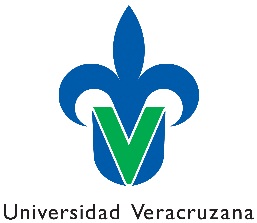 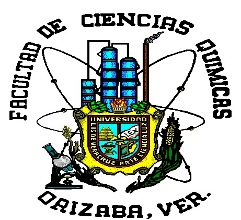 FACULTAD DE CIENCIAS QUIMICASORIZABA, VERACRUZ.EXP.EDUCATIVA: BIOLOGIA CELULAR     CARRERA: Q.F.B      SECCION: 202LABORATORIO: 121      EQUIPO: 1      GAVETA: 61      CANDADO:FOTONOMBRE Y CORREOMATRICULAFIRMAANGEL FRANCISCO TAPIAangelitotauro99@hotmail.comEDSON GALICIA GUTIERREZedsongalgut@outlook.comENRIQUE BAROJAS CANOquique_cr4@hotmail.comJORGE HILSON VALDEZ PRIMOJorgehilsonvaldez@Outlook.comJOSE MARIA MORALES GUERRAjosemoguer23@gmail.comJUAN ANTONIO DOMINGUEZ CRUZtulio.783@hotmail.com